MITCHELL FALL FESTIVAL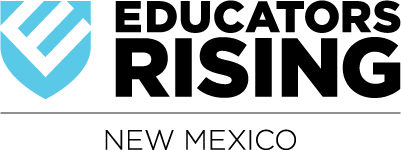 FRIDAY, OCTOBER 14 – 4:30-8:30MITCHELL FALL FESTIVALFRIDAY, OCTOBER 30thNAMEPHONE #Sign InNAMEPHONE #Sign In 